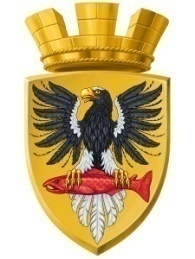                           Р О С С И Й С К А Я   Ф Е Д Е Р А Ц И ЯКАМЧАТСКИЙ КРАЙП О С Т А Н О В Л Е Н И ЕАДМИНИСТРАЦИИ ЕЛИЗОВСКОГО ГОРОДСКОГО ПОСЕЛЕНИЯот       08. 07.  2013					№ 467-п        г. ЕлизовоВ соответствии со ст.ст. 8,36,37 Градостроительного кодекса Российской Федерации, ст.14 Федерального закона от 06.10.2003 № 131-ФЗ «Об общих принципах организации местного самоуправления в Российской Федерации»,   п.14 ч.2 ст.7 Федерального закона от 24.07.2007 № 221-ФЗ «О государственном кадастре недвижимости», ст. 56 Земельного кодекса Российской Федерации, п. 72 Приказа Минэкономразвития РФ от 04.02.2010 № 42 «Об утверждении Порядка ведения государственного кадастра недвижимости», Правилами землепользования и застройки Елизовского городского поселения, утвержденными Решением Собрания депутатов Елизовского городского поселения от 07.09.2011 № 126, на основании заявления ООО «Поле»ПОСТАНОВЛЯЮ:1.Установить  для земельного участка, формируемого  из земель  государственной собственности в кадастровом квартале 41:05:0101005,  ориентировочной площадью 480 кв.м., местоположением: край Камчатский, р-н Елизовский, г. Елизово,  расположенного в  зоне естественного ландшафта, вид разрешенного использования  -   «для эксплуатации двухквартирного жилого дома».2.Управлению делами администрации Елизовского городского поселения  (И.В. Чепурко)  разместить  настоящее постановление на официальном сайте администрации Елизовского городского поселения  в сети «Интернет».3.Контроль за реализацией настоящего постановления возложить на заместителя Главы администрации  Елизовского городского поселения  В.И. Авдошенко.Глава администрации Елизовскогогородского поселения                                                                                   Л.Н. ШеметоваОб  установлении вида разрешенного использования земельного участка, формируемого в кадастровом квартале 41:05:0101005 